PARENT INFO EVENING - TECHNOLOGYTuesday, February 15, 20117:00 pm – 8:30 pm(, Coquitlam)In the libraryREGISTRATION FORMComplete & return via email or fax to the DPAC Office by Feb. 15/11***  Please use a separate form for each family.  ***NAME (include names of all adults attending):	    CONTACT INFORMATION:	Phone		     	Email Address	     	Fax		     CHILD MINDING REQUIRED:	    (available to children that are potty trained)	Yes	>  please list names, and ages of childrenNAME       	AGE      	NAME       	AGE      	NAME       	AGE      	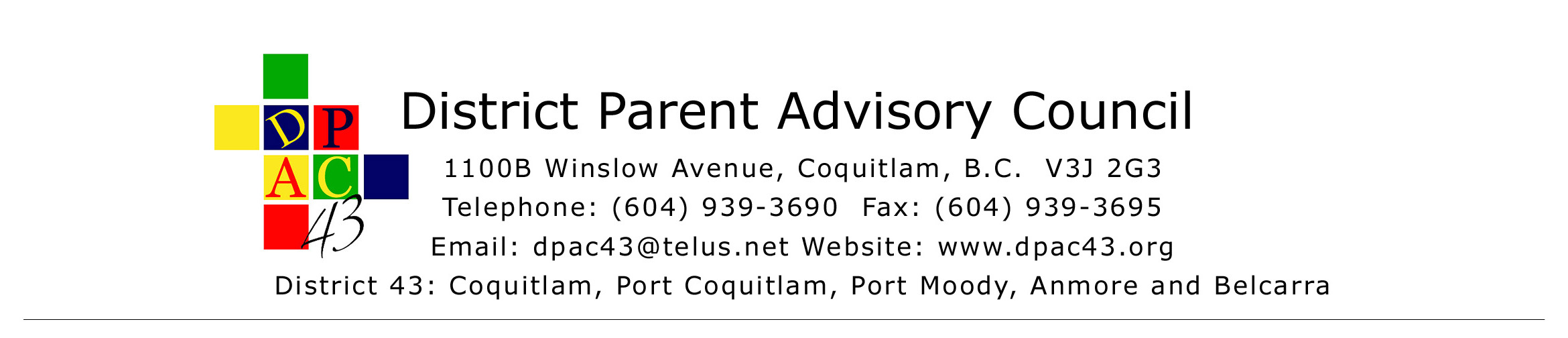 